Binary to denary-binary-Turing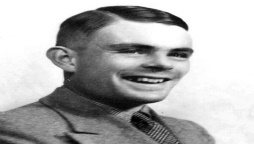 Covert binary numbers on the right to denary  Explain how computers use denary numbers.Challenge!====How many days in a week?How many months in a year?How many fingers (including the thumb) on one hand?How many toes on two feet?